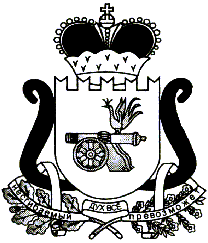 АДМИНИСТРАЦИЯ   МУНИЦИПАЛЬНОГО ОБРАЗОВАНИЯ«ЕЛЬНИНСКИЙ  РАЙОН» СМОЛЕНСКОЙ ОБЛАСТИП О С Т А Н О В Л Е Н И Е от  02.03.2020  №  97г. ЕльняО внесении изменений в постановление Администрации муниципального образования «Ельнинский район» Смоленской области от 25.12.2014 № 846В соответствии со статьей 179 Бюджетного кодекса Российской Федерации, постановлением Администрации муниципального образования «Ельнинский район» Смоленской области от 21.10.2013 № 615 «Об утверждении порядка разработки и реализации муниципальных программ Ельнинского района Смоленской области» (в редакции постановлений Администрации муниципального образования «Ельнинский район» Смоленской области от 25.12.2014 № 852, от 28.10.2016 № 1069), Администрация муниципального образования «Ельнинский район» Смоленской областип о с т а н о в л я е т:1. Муниципальную программу «Развитие бытового обслуживания населения в муниципальном образовании «Ельнинский район» Смоленской области», утвержденную постановлением Администрации муниципального образования «Ельнинский район» Смоленской области от 25.12.2014 № 846 (в редакции постановлений Администрации муниципального образования «Ельнинский район» Смоленской области от 16.12.2016 № 1226, от 16.07.2018 № 498, от 25.02.2019 № 121, от 23.12.2019 № 767), изложить в новой редакции (прилагается).2. Настоящее постановление распространяет свое действие на правоотношения возникшие с 01 января 2020 года.3. Контроль за исполнением настоящего постановления возложить на заместителя Главы муниципального образования «Ельнинский район» Смоленской области С.В. Кизунову.Глава муниципального образования «Ельнинский район» Смоленской области 				Н.Д. МищенковУТВЕРЖДЕНАпостановлением Администрациимуниципального образования«Ельнинский район»Смоленской областиот 25.12.2014 № 846(в редакции постановлений Администрации муниципального образования «Ельнинский район» Смоленской области от 16.12.2016 № 1226, от 16.07.2018 №498,от 25.02.2019 №121, от 23.12.2019 № 767 от «_____»___________2020)МУНИЦИПАЛЬНАЯ ПРОГРАММА«Развитие бытового обслуживания населения в муниципальном образовании «Ельнинский район» Смоленской области»ПАСПОРТмуниципальной программы«Развитие бытового обслуживания населения в муниципальном образовании «Ельнинский район» Смоленской области»1. Общая характеристика социально-экономической сферы реализации муниципальной программыМуниципальная целевая программа «Развитие бытового обслуживания населения» разработана в целях улучшения качества обслуживания населения, расширения ассортимента видов услуг, обеспечения роста объёмов услуг, активизирования работы по развитию материальной базы, повышение занятости населения. На территории муниципального образования «Ельнинский район» Смоленской области с 1994 года действует муниципальное предприятие бытового обслуживания населения «Рембыттехника», которое предоставляет населению широкий спектр бытовых услуг: парикмахерские, по пошиву и ремонту одежды, обуви, ремонту теле- видеоаппаратуры. Численность работников в 2013 году – 
14 человек, средняя заработная плата – 7400 рублей.Динамика развития сферы бытового обслуживания населения:Основными видами деятельности МП БОН «Рембыттехника» являются:1. Ремонт обуви.2. Предоставление парикмахерских услуг.3.Ремонт радио, телеаппаратуры, аудио- и видео техники.4. Индивидуальный пошив одежды.5. Ремонт одежды.6. Оптовая и розничная торговля товарами.7.Торгово-закупочная.8. Изготовление ключей.9. Химическая чистка пухо-перовых изделий.В сфере платных услуг населению существуют низкорентабельные и нерентабельные предприятия, при этом необходимые для населения. Развитие рынка платных услуг способствует решению многих экономических проблем района, имеет большую социальную значимость, поскольку эти услуги повышают качество жизни населения.Кризисные явления, происходящие в настоящее время в экономике, в наибольшей степени затронули сферу бытового обслуживания населения Ельнинского района. Уровень обслуживания отстает от запросов населения, имеют место случаи невыполнения требований Правил бытового обслуживания населения и нормативно-технической документации. На предприятии не уделяется должного внимания вопросам подготовки и повышения квалификации кадров, медленно внедряются прогрессивные формы и методы обслуживания.Существенной проблемой для предприятия по-прежнему является слабая материально-техническая база: отсутствие современного оборудования и новых технологий, значительные затраты, связанные с ростом цен на материалы и оборудование, увеличение коммунальных платежей. Малая доходность предприятия создаёт проблему с привлечением банковских долгосрочных кредитов, не имеющей достаточной залоговой базы. Также, для организации малодоступен лизинг по причине высоких процентных ставок. Невысокий уровень зарплаты создаёт проблему привлечения в отрасль молодых кадров.Для стабилизации сферы бытовых услуг необходим длительный период, рассчитанный не на один год. Успешное развитие бытового обслуживания населения невозможно лишь при наличии благоприятных экономических, правовых и других условий, их отсутствие сделает преобразования неэффективным.	2. Приоритеты муниципальной политики в сфере реализации муниципальной программы, цели, целевые показатели, описание ожидаемых конечных результатов, сроков и этапов реализации муниципальной программыВ настоящее время потенциал развития предприятий бытового обслуживания населения на территории муниципального образования «Ельнинский район» Смоленской области реализован недостаточно. Данная программа является инструментом для улучшения сложившейся ситуации и создания условий для развития бытового обслуживания населения в Ельнинском районе и усиления его роли в экономике района.Основной целью программы является создание благоприятных условий для устойчивого развития сферы бытового обслуживания населения. Поставленная цель может быть достигнута за счет внедрения современных технологий, глубокого изучения спроса населения на бытовые услуги, расширения видов оказываемых бытовых услуг и обеспечения устойчивого роста объема бытовых услуг.Для достижения цели поставлены следующие задачи, позволяющие разрешить основные проблемы развития предприятия:- повышение квалификации кадров, на основе создания системы их непрерывного профессионального обучения;- расширение сети объектов бытового обслуживания населения в сельской местности; - организация системы изучения спроса и реклама бытовых услуг;- повышение качества бытовых услуг и культуры обслуживания населения.Ожидаемые конечные результаты программы:- создание условий для развития новых видов бытовых услуг и форм обслуживания, доступность основных видов бытовых услуг для всех групп населения, повышение качества обслуживания жителей района;- увеличение численности работающих в сфере бытового обслуживания населения;- увеличение объема бытовых услуг;- расширение ассортимента бытовых услуг.Целевые показатели реализации муниципальной программы отражены в приложении 1.Сроки (этапы) реализации муниципальной программы 2015-2021 годы.3. Обобщенная характеристика основных мероприятий муниципальной программыОбобщенная характеристика основных мероприятий муниципальной программы изложена в приложении № 2.Основное мероприятие программы: 1.Субсидия на возмещение недополученных доходов в связи с производством (реализацией) товаров, выполнением работ и оказанием услуг4. Обоснование ресурсного обеспечения муниципальной программыОбъём финансирования Программы за счёт средств бюджета муниципального образования «Ельнинский район» Смоленской области составляет 480,0 тыс. рублей, в том числе по годам:в 2015 году - 100,0 тыс. рублей;в 2016 году - 200,0 тыс. рублей;в 2017 году - 100,0 тыс. рублей;в 2018 году - 0,0 тыс. рублей;в 2019 году - 80,0 тыс. рублей;в 2020 году - 0,0 тыс. рублей;в 2021 году - 0,0 тыс. рублей.Финансирование программы из средств бюджета муниципального образования «Ельнинский район» Смоленской области будет осуществляться в пределах средств, утверждённых на её реализацию в решении «О бюджете муниципального образования «Ельнинский район» Смоленской области на очередной финансовый год и плановый период».5. Основные меры правового регулирования в сфере реализации муниципальной программы1. Федеральный закон от 14.11.2002 № 161-ФЗ «О государственных и муниципальных унитарных предприятиях» (в редакции от 27.12.2019, с изменениями и дополнениями, вступившими в силу с 08.01.2020).2. Распоряжение Администрации муниципального образования «Ельнинский район» Смоленской области от 19.12.2019 № 404-р «Об утверждении тарифов на платные услуги, оказываемые муниципальным предприятием бытового обслуживания населения «Рембыттехника» на 2020 год».3. Постановление Администрации муниципального образования «Ельнинский район» Смоленской области от 04.03.2014 № 156 «Об утверждении Порядка составления, утверждения и установления планов (программ) финансово-хозяйственной деятельности муниципальных унитарных предприятий муниципального образования «Ельнинский район» Смоленской области (в редакции постановления Администрации муниципального образования «Ельнинский район» Смоленской области от 06.10.2014 № 661 «О внесении изменений в Порядок составления, утверждения и установления планов (программ) финансово-хозяйственной деятельности муниципальных унитарных предприятий муниципального образования «Ельнинский район» Смоленской области».6. Применение мер муниципального регулирования в сфере реализации муниципальной программыПрименение мер муниципального регулирования в сфере реализации муниципальной программы не предусмотрено.Приложение № 1к муниципальной программе «Развитие бытового обслуживания населения в муниципальном образовании «Ельнинский район» Смоленской области»Целевые показатели реализации муниципальной программы«Развитие бытового обслуживания населения в муниципальном образовании«Ельнинский район» Смоленской области»Приложение № 2к муниципальной программе «Развитие бытового обслуживания населения в муниципальном образовании «Ельнинский район» Смоленской области»План реализации муниципальной программы«Развитие бытового обслуживания населения в муниципальном образовании«Ельнинский район» Смоленской области» Приложение № 3 к муниципальной программе «Развитие бытового обслуживания населения в муниципальном образовании «Ельнинский район» Смоленской области»СВЕДЕНИЯоб основных мерах правового регулирования в сфере реализации муниципальной программы «Развитие бытового обслуживания населения в муниципальном образовании«Ельнинский район» Смоленской области» Отп.1 экз. – в делоРазослать: пр., отд.экон.-2экз,фин.упр,Исп. А.А. МакаренковаМП БОН «Рембыттехника»тел. 4-29-0902.03.2020Разработчик:С.В. Трошкинател. 4-15-4402.03.2020Визы:Е.В. Глебова     _____________«___»______ 2020 г.С.В. Кизунова   _____________«___»______ 2020 г.Т.В. Орещенкова _____________«___» ______2020 г О.И. Новикова  _____________«___»______ 2020 г.Администратор муниципальной программыМуниципальное предприятие бытового обслуживания населения «Рембыттехника»Исполнители основных мероприятий муниципальной программыМуниципальное предприятие бытового обслуживания населения «Рембыттехника»Цель муниципальной программыСоздание благоприятных условий для устойчивого развития сферы бытового обслуживания населенияЦелевые показатели муниципальной программы- приобретение оборудования для швейного цеха;- увеличение объёмов бытовых услуг населению;- создание новых рабочих мест Сроки (этапы) реализации муниципальной программы2015-2021 г.г.Объёмы ассигнований муниципальной программы (по годам реализации и в разрезе источников финансирования)Общий объем финансирования за счет средств бюджета муниципального образования «Ельнинский район» Смоленской области составляет 480,0 тыс. рублей, в том числе по годам:в 2015 году - 100,0 тыс. рублей;в 2016 году - 200,0 тыс. рублей;в 2017 году - 100,0 тыс. рублей;в 2018 году - 0,0 тыс. рублей;в 2019 году - 80,0 тыс. рублей;в 2020 году - 0,0 тыс. рублей;в 2021 году - 0,0 тыс. рублей.Ожидаемые результаты реализации муниципальной программы- создание условий для развития новых видов бытовых услуг и форм обслуживания, доступность основных видов бытовых услуг для всех групп населения, повышение качества обслуживания жителей города;- увеличение численности работающих в сфере бытового обслуживания населения;- увеличение объема бытовых услуг;- расширение ассортимента бытовых услуг.Показатели201120122013Объем бытовых услуг населению, млн.руб.1,6091,6301,599Численность работающих ,чел151514Объем услуг на 1 жителя , руб.109114,0113,9№п/пНаименование подпрограммы и показателиЕдиницаизмеренияБазовые значения показателей по годамБазовые значения показателей по годамПланируемые значения показателей(на период реализации решения Ельнинскогорайонного Совета депутатов о местном бюджете)Планируемые значения показателей(на период реализации решения Ельнинскогорайонного Совета депутатов о местном бюджете)Планируемые значения показателей(на период реализации решения Ельнинскогорайонного Совета депутатов о местном бюджете)Планируемые значения показателей(на период реализации решения Ельнинскогорайонного Совета депутатов о местном бюджете)Планируемые значения показателей(на период реализации решения Ельнинскогорайонного Совета депутатов о местном бюджете)Планируемые значения показателей(на период реализации решения Ельнинскогорайонного Совета депутатов о местном бюджете)Планируемые значения показателей(на период реализации решения Ельнинскогорайонного Совета депутатов о местном бюджете)№п/пНаименование подпрограммы и показателиЕдиницаизмерения20132014Планируемые значения показателей(на период реализации решения Ельнинскогорайонного Совета депутатов о местном бюджете)Планируемые значения показателей(на период реализации решения Ельнинскогорайонного Совета депутатов о местном бюджете)Планируемые значения показателей(на период реализации решения Ельнинскогорайонного Совета депутатов о местном бюджете)Планируемые значения показателей(на период реализации решения Ельнинскогорайонного Совета депутатов о местном бюджете)Планируемые значения показателей(на период реализации решения Ельнинскогорайонного Совета депутатов о местном бюджете)Планируемые значения показателей(на период реализации решения Ельнинскогорайонного Совета депутатов о местном бюджете)Планируемые значения показателей(на период реализации решения Ельнинскогорайонного Совета депутатов о местном бюджете)№п/пНаименование подпрограммы и показателиЕдиницаизмерения2013201420152016201720182019202020211.Увеличение объёма бытовых услуг населениютыс. руб.1599,01709,01850,02035,02198,02200,02210,02220,02230,02.Приобретение оборудования для швейного цехаед.--11---113.Создание новых рабочих местед.--1----11НаименованиеИсполнительмероприятияИсточники финансового обеспечения (расшифро-вать)Объём средств на реализацию муниципальной программына отчётный год и плановый период,(тыс. рублей)Объём средств на реализацию муниципальной программына отчётный год и плановый период,(тыс. рублей)Объём средств на реализацию муниципальной программына отчётный год и плановый период,(тыс. рублей)Объём средств на реализацию муниципальной программына отчётный год и плановый период,(тыс. рублей)Объём средств на реализацию муниципальной программына отчётный год и плановый период,(тыс. рублей)Объём средств на реализацию муниципальной программына отчётный год и плановый период,(тыс. рублей)Объём средств на реализацию муниципальной программына отчётный год и плановый период,(тыс. рублей)Объём средств на реализацию муниципальной программына отчётный год и плановый период,(тыс. рублей)Планируемое значение показателя реализации муниципальной программына отчётный год и плановый периодПланируемое значение показателя реализации муниципальной программына отчётный год и плановый периодПланируемое значение показателя реализации муниципальной программына отчётный год и плановый периодПланируемое значение показателя реализации муниципальной программына отчётный год и плановый периодПланируемое значение показателя реализации муниципальной программына отчётный год и плановый периодПланируемое значение показателя реализации муниципальной программына отчётный год и плановый периодПланируемое значение показателя реализации муниципальной программына отчётный год и плановый периодНаименованиеИсполнительмероприятияИсточники финансового обеспечения (расшифро-вать)всего20152016201720182019202020212015201620172018201920202021Основное мероприятие: Оказание финансовой поддержки предприятия бытового обслуживания населенияОсновное мероприятие: Оказание финансовой поддержки предприятия бытового обслуживания населенияОсновное мероприятие: Оказание финансовой поддержки предприятия бытового обслуживания населенияОсновное мероприятие: Оказание финансовой поддержки предприятия бытового обслуживания населенияОсновное мероприятие: Оказание финансовой поддержки предприятия бытового обслуживания населенияОсновное мероприятие: Оказание финансовой поддержки предприятия бытового обслуживания населенияОсновное мероприятие: Оказание финансовой поддержки предприятия бытового обслуживания населенияОсновное мероприятие: Оказание финансовой поддержки предприятия бытового обслуживания населенияОсновное мероприятие: Оказание финансовой поддержки предприятия бытового обслуживания населенияОсновное мероприятие: Оказание финансовой поддержки предприятия бытового обслуживания населенияОсновное мероприятие: Оказание финансовой поддержки предприятия бытового обслуживания населенияОсновное мероприятие: Оказание финансовой поддержки предприятия бытового обслуживания населенияОсновное мероприятие: Оказание финансовой поддержки предприятия бытового обслуживания населенияОсновное мероприятие: Оказание финансовой поддержки предприятия бытового обслуживания населенияОсновное мероприятие: Оказание финансовой поддержки предприятия бытового обслуживания населенияОсновное мероприятие: Оказание финансовой поддержки предприятия бытового обслуживания населенияОсновное мероприятие: Оказание финансовой поддержки предприятия бытового обслуживания населенияОсновное мероприятие: Оказание финансовой поддержки предприятия бытового обслуживания населения1.Субсидия на возмещение недополученных доходов в связи с производством (реализацией) товаров, выполнением работ и оказанием услугМП БОН«Рембыттехника»Бюджет муниципаль-ного образования «Ельнинский район» Смоленской области480,0100,0200,0100,00,080,00,00,0ххххххх1.1 Приобрете-ние газового котлаМП БОН«Рембыттехника»Бюджет муниципаль-ного образования «Ельнинский район» Смоленской области27,90,00,00,00,027,90,00,0ххххххх1.2. Приобрете-ние циркуляци-онного насосаМП БОН«Рембыттехника»Бюджет муниципаль-ного образования «Ельнинский район» Смоленской области7,70,00,00,00,07,70,00,0ххххххх1.3.Приобрете-ние стационар-ного сигнализа-тора горючих газовМП БОН«Рембыттехника»Бюджет муниципаль-ного образования «Ельнинский район» Смоленской области36,40,00,00,00,036,40,00,0ххххххх1.4.Установка оборудованияМП БОН«Рембыттехника»Бюджет муниципаль-ного образования «Ельнинский район» Смоленской области8,00,00,00,00,08,00,00,0хххххххВсего по муни-ципальной программехх480,0100,0200,0100,00,080,00,00,0ххххххх№п/пНаименование нормативного правового акта, планируемого к принятию в период реализации муниципальной программыОсновные положения нормативного правового актаОжидаемые сроки принятия нормативного правового акта1.Федеральный закон от 14.11.2002 № 161-ФЗ «О государственных и муниципальных унитарных предприятиях» (в редакции от 27.12.2019, с изменениями и дополнениями, вступившими в силу с 08.01.2020)Поддержка государст-венных и муниципальных унитарных предприятийДействующий2Распоряжение Администрации муниципального образования «Ельнинский район» Смоленской области от 19.12.2019 № 404-р «Об утверждении тарифов на платные услуги, оказываемые муниципальным предприятием бытового обслуживания населения «Рембыттехника» на 2020 год»Утверждены тарифы на платные услуги, оказы-ваемые муниципальным предприятием бытового обслуживания населения «Рембыттехника»Действующий3Постановление Администрации муниципального образования «Ельнинский район» Смоленской области от 04.03.2014 № 156 «Об утверждении Порядка составления, утверждения и установления планов (программ) финансово-хозяйственной деятельности муниципальных унитарных предприятий муниципального образования «Ельнинский район» Смоленской области (в редакции постановления Администрации муниципального образования «Ельнинский район» Смоленской области от 06.10.2014 № 661 «О внесении изменений в Порядок составления, утверждения и установления планов (программ) финансово-хозяйственной деятельности муниципальных унитарных предприятий муниципального образования «Ельнинский район» Смоленской области»Утвержден порядок составления, утвержде-ния и установления планов (программ) финансово-хозяйствен-ной деятельности муниципальных унитарных предприятий муниципального образования «Ельнинский район» Смоленской областиДействующий